Transfer Major Sheet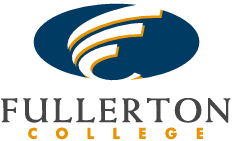 PRE-PHARMACYAdditional Information on ReverseTransfer Major SheetPRE-PHARMACYUCMajor CoursesNotesSan FranciscoMajor: Doctor of PharmacyCHEM 111AF & CHEM 111BF & CHEM 211AF & CHEM 211BFBIOL 170 F & BIOL 272 F & BIOL 276 FANAT 240 FMICR 262 FPHYS 205 F or PHYS 221 F or PHYS 210 FPHYS 206 F or PHSY 222 F or PHYS 211 FMATH 151 F or MATH 151HF ENGL 100 F or ENGL 100HF or ENGL 101 F[ENGL 102 F or ENGL 102HF or ENGL 103 F or ENGL 103HF or ENGL 104 F or ENGL 201 F]COMM 100 F or COMM 135 FECON 101 F or ECON 101HF or ECON 102 F or ECON 102HF[ANTH 102 F or ANTH 102HF or PSY 101 F or PSY 101HF or SOC 101 F or SOC 101HF]Courses in Humanities and/or Social Scienceshttp://pharmd.ucsf.eduMinimum cumulative undergraduate GPA of 2.80Pharmacy College Admissions Test (PCAT) is optional.San DiegoMajor: Doctor of PharmacyBIOL 170 F* & BIOL 272 F* CHEM 111AF* & CHEM 111BF*
CHEM 211AF* & CHEM 211BF*[PHYS 205 F* & PHYS 206 F*] OR [PHYS 210 F* & PHYS 211 F*] OR [PHYS 221 F* & PHYS 222 F*]ANAT 240 F (recommended) [ANTH 102 F or ANTH 102HF or PSY 101 F or PSY 101HF or SOC 101 F or SOC 101HF]ECON 101 F or ECON 101HF or ECON 102 F or ECON 102HF[MATH 151 F* or MATH 151HF*] & MATH 152 F*ENGL 100 F or ENGL 100HF or ENGL 101 FENGL 103 F or ENGL 103HF or ENGL 104 F]COMM 100 F Bachelor’s Degree required.Pharmacy College Admissions Test (PCAT) or Graduate Record Examination (GRE are not required. Expected to have basic computer skills.Required to become CPR certifiedMinimum of a 3.0 GPAhttp://pharmacy.ucsd.eduPrivateMajor CoursesNotesLoma LindaMajor: Doctor of PharmacyBIOL 170 F & BIOL 272 FCHEM 111AF & CHEM 111BFCHEM 211AF & CHEM 211BFECON 101 F or ECON 101HF or ECON 102 F or ECON 102HFENGL 100 F or ENGL 100HF[ENGL 102 F or ENGL 102HF or ENGL 103 F or ENGL 103HF or ENGL 104 F or ENGL 201 F]MATH 151 F or MATH 151HF  [PHYS 205 F & PHYS 206 F] OR [PHYS 210 F & PHYS 211 F] OR {[PHYS 221 F or PHYS 221HF] & PHYS 222 F}PSY 101 F or PSY 101HF12 units of Humanities/Fine Arts 6 additional units of Social and Behavioral SciencesBiochemistry, Genomics, Human Genetics, Histology, Immunology, Microbiology, and Physiology courses are strongly recommended* No formal articulation agreement. Course requirements based on catalog review.Bachelors Degree is recommended.http://pharmacy.llu.edu/admissions/requirementsPrivateMajor CoursesNotesUniversity of the PacificMajor: Doctor of PharmacyANAT 240 FBIOL 170 F & BIOL 272 FCHEM 111AF & CHEM 111BFCHEM 211AF & CHEM 211BFECON 102 F or ECON 102HF MATH 151 F or MATH 151HFMICR 262 F (recommended)PHYS 130 F or PHYS 205 F or PHYS 210 F or PHYS 221 FPSY 101 F or PSY 101HF or PSY 222 FCOMM 100 F or COMM 135 FChoose 2 courses: BUS 111 F; ENGL 100 F or ENGL 100HF or ENGL 101 F; ENGL 102 F or ENGL 102HF; ENGL 103 F or ENGL 103HF; ENGL 104 F; ENGL 201 F; PHIL 172 FCheck website for additional information:http://www.pacific.edu/Academics/Schools-and-Colleges/Thomas-J-Long-School-of-Pharmacy-and-Health-Sciences/Academics/Doctor-of-Pharmacy.html (USC)Major: Doctor of PharmacyANAT 240 F[BIOL 170 F or BIOL 266 F] & BIOL 272 FCHEM 111AF & CHEM 111BFCHEM 211AF & CHEM 211BFMATH 151 F or MATH 151HFMATH 120 F or MATH 120HFMICR 262 F The following recommended courses will strengthen your background and application’s competitiveness: Microeconomics, Molecular Biology (upper division), Physics (thermodynamics and electromagnetism), Psychology or Sociology. Bachelor’s Degree required.https://pharmacyschool.usc.edu/programs/pharmd/pharmdprogram/https://sites.usc.edu/pharmequivalencies/2019/10/24/fullerton-college/ UniversityMajor: Doctor of PharmacyANAT 240 FBIO 272 FCHEM 111AF & CHEM 111BFCHEM 211AF & CHEM 211BFENGL 100 F or ENGL 100HF or ENGL 101 FENGL 103 F or ENGL 103HF or ENGL 105 F or ENGL 201 FMATH 130 F or MATH 151 FMICR 220 F* or MICR 262 FCOMM 100 FChoose 2 courses from different disciplines:ANAT 231 F or ECON 101 F or ECON 101HF or ECON 102 F or ECON 102HF of MATH 120 or MATH 120HF or MATH 121 F or Physics or Upper Division Science course Public Speaking or Social Science course*Preferred (can take at Cypress College)Bachelors Degree is not required Preferred overall and Science GPA of 2.75http://prospective.westernu.edu/pharmacy-pharmd/welcome-13Admission to a Doctor of Pharmacy program is very competitive.  Though a Bachelor's Degree is not required, preference is given to applicants who have completed a Bachelor's degree.  Additional factors for admissions include grade point average (overall and in prerequisite courses), letters of recommendations, applicant's essay and interview, and a demonstration of the applicant's ability to succeed in 17 units or more per semester. For more information, go to the American Association of Colleges of Pharmacy website at http://www.aacp.orgAdmission to a Doctor of Pharmacy program is very competitive.  Though a Bachelor's Degree is not required, preference is given to applicants who have completed a Bachelor's degree.  Additional factors for admissions include grade point average (overall and in prerequisite courses), letters of recommendations, applicant's essay and interview, and a demonstration of the applicant's ability to succeed in 17 units or more per semester. For more information, go to the American Association of Colleges of Pharmacy website at http://www.aacp.orgAdmission to a Doctor of Pharmacy program is very competitive.  Though a Bachelor's Degree is not required, preference is given to applicants who have completed a Bachelor's degree.  Additional factors for admissions include grade point average (overall and in prerequisite courses), letters of recommendations, applicant's essay and interview, and a demonstration of the applicant's ability to succeed in 17 units or more per semester. For more information, go to the American Association of Colleges of Pharmacy website at http://www.aacp.orgSUBJECT TO CHANGE WITHOUT NOTICEUpdated by Dr. Lee / Moon / KTran  (1/2022)SUBJECT TO CHANGE WITHOUT NOTICEUpdated by Dr. Lee / Moon / KTran  (1/2022)SUBJECT TO CHANGE WITHOUT NOTICEUpdated by Dr. Lee / Moon / KTran  (1/2022)